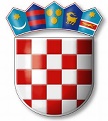 REPUBLIKA HRVATSKA   VARAŽDINSKA  ŽUPANIJA   GOSPODARSKA ŠKOLA VARAŽDIN    KLASA: 003-05/17-01/1    URBROJ: 2186-148-02-17-7    U Varaždinu, 22. 5. 2017.DNEVNI RED:1. Usvajanje zapisnika s prošle sjednice Školskog odbora2. Otvaranje i razmatranje molbi za izbor ravnatelja/ice škole3. Utvrđivanje Izborne liste kandidata (abecedno)4. Davanje suglasnosti ravnateljici za zasnivanje radnog odnosa poobjavljenom natječaju za nastavnika Hrvatskog jezika – zamjenaza bolovanje5. Davanje suglasnosti ravnateljici za zasnivanje radnog odnosa poobjavljenom natječaju za spremačicu – zamjena za bolovanje6. Davanje suglasnosti ravnateljici za pokretanje postupka jednostavne nabave za uređenje školskog zemljišta7. Rebalans Plana nabave za 2017. godinu8. Razno Ad 1ODLUKAŠkolski odbor jednoglasno donosi odluku o prihvaćanju zapisnika s prošle sjednice Školskog odbora održane 5. svibnja 2017. godine.Ad 2ODLUKAŠkolski odbor jednoglasno utvrđuje da je na natječaj za ravnatelja/icu pravovremeno pristigla jedna molba te da je prijava potpuna i da kandidatkinja ispunjava uvjete iz natječaja.Ad 3ODLUKAŠkolski odbor jednoglasno utvrđuje Izbornu listu kandidata koji udovoljavaju uvjetima natječaja i čija je prijava dostavljena u roku.Katica Kalogjera Novak, dipl. ing. matematike s prebivalištem u Varaždinu, Zagrebačka 71/III.Ad 4ODLUKAŠkolski odbor jednoglasno daje suglasnost ravnateljici za zasnivanje radnog odnosa po objavljenom natječaju za nastavnika Hrvatskog jezika – zamjena za bolovanje s Anom Jelić.Ad 5 ODLUKAŠkolski odbor jednoglasno daje suglasnost ravnateljici za zasnivanje radnog odnosa po objavljenom natječaju za spremačicu– zamjena za bolovanje s Jelenom VincekAd 6ODLUKAŠkolski odbor jednoglasno daje suglasnost ravnateljici za pokretanje postupka jednostavne nabave za uređenje školskog zemljištaAd 7ODLUKAŠkolski odbor jednoglasno daje suglasnost za rebalans Plana nabave za 2017. godinuPREDSJEDNIK ŠKOLSKOG ODBORA                                            Tomislav PurgarićPRIVITAK:1. Popis kandidata koji ispunjavaju uvjete natječaja za izbor i imenovanje ravnatelja (m/ž) Škole2. Odluka o davanju suglasnosti ravnateljici da uz suglasnost osnivača Varaždinske županije pokrene postupak jednostavne nabave za uređenje školskog zemljišta3. Izmjena plana nabave roba i usluga te ustupanja radova za 2017.g.